Penentuan Capaian PembelajaranMatakuliah:Penetapan Kemampuan Akhir yang direncanakan dan Indikator Pencapaian KompetensiAnalisis Instruksional (Pemetaan Kompetensi)TUGAS 1ANALISIS INSTRUKSIONALTUGAS 1ANALISIS INSTRUKSIONAL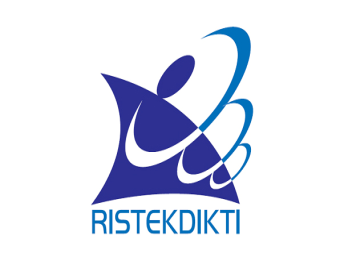 Oleh:Nama Peserta PekertiUNIVERSITAS DIMANA PESERTA BERTUGASOleh:Nama Peserta PekertiUNIVERSITAS DIMANA PESERTA BERTUGASKEMENTERIAN RISET TEKNOLOGI PENDIDIKAN TINGGILEMBAGA LAYANAN PENDIDIKAN TINGGIWILAYAH VIITAHUNKEMENTERIAN RISET TEKNOLOGI PENDIDIKAN TINGGILEMBAGA LAYANAN PENDIDIKAN TINGGIWILAYAH VIITAHUNHALAMAN PENGESAHANHALAMAN PENGESAHANTelah diperiksa dan disetujui OlehTim PEKERTI AA LLDIKTI Wilayah VIIPada tanggal___________________Capaian Pembelajaran Lulusan (CPL) yang dibebankan pada MatakuliahCatatan: Kolom ini dibuang ketika prodi peserta belum menggunakan KPT 2016Capaian Pembelajaran Lulusan (CPL) yang dibebankan pada MatakuliahCatatan: Kolom ini dibuang ketika prodi peserta belum menggunakan KPT 2016Capaian Pembelajaran Lulusan (CPL) yang dibebankan pada MatakuliahCatatan: Kolom ini dibuang ketika prodi peserta belum menggunakan KPT 2016Bidang Kemampuan Deskripsi tingkat kemampuan Deskripsi tingkat keluasan dan kerumitan materi keilmuan KognitifPsikomotorikAfektifCapaian Pembelajaran Matakuliah (CPMK)Capaian Pembelajaran Matakuliah (CPMK)Capaian Pembelajaran Matakuliah (CPMK)Matakuliah	:Capaian Pembelajaran MK:NoKemampuan Akhir yang direncanakanIndikator Pencapaian KompetensiMateri11.11.21.3dst22.12.22.3dst33.13.23.3dst44.14.24.3dstdst